ПОСТАНОВЛЕНИЕ                                                                 	    JОП«26» апреля 2022 г.							          № 34с. ХабаровкаОб утверждении Кодекса этики и служебного поведения работников сельской администрации муниципального образования Хабаровское  сельское поселение        В соответствии с Федеральным законом от 25.12.2008г. №273-ФЗ «О противодействии коррупции», в целях систематизации требований к служебному поведению и установления правил служебной этики работников сельской администрации МО «Хабаровское сельское поселение»ПОСТАНОВЛЯЮ:1.Утвердить прилагаемый Кодекс этики и служебного поведения работников сельской администрации МО Хабаровское сельское поселение (Приложение 1). 2. Обнародовать  настоящее постановление на информационном стенде и разместить на официальном сайте муниципального образования «Онгудайский район»  в сети Интернет.  3. Контроль  за исполнением настоящего постановления оставляю за собой.Глава Хабаровскогосельского поселения							Э.К. АлушкинПриложение № 1 к постановлению муниципального образования Хабаровское сельское поселение от 26.04.2022 г. № 34ПОЛОЖЕНИЕ КОДЕКСА ЭТИКИ И СЛУЖЕБНОГО ПОВЕДЕНИЯ РАБОТНИКОВ СЕЛЬСКОЙ АДМИНИСТРАЦИИ МО «ХАБАРОВСКОЕ СЕЛЬСКОЕ ПОСЕЛЕНИЕ»I. Общие положения1. Кодекс представляет собой свод общих принципов и правил поведения, которыми должны руководствоваться все работники Администрации (далее ‒ работники) независимо от замещаемых ими должностей.2. Целью Кодекса является установление этических норм и правил поведения работников для достойного выполнения ими своей трудовой деятельности, а также содействие укреплению авторитета работников и обеспечение единых норм поведения работников.3. Кодекс призван повысить эффективность выполнения работниками своих трудовых (должностных) обязанностей. 4. Гражданин, поступающий на работу в Администрацию, обязан ознакомиться с положениями Кодекса и соблюдать их в процессе трудовой деятельности.5. Знание и соблюдение работниками положений Кодекса является одним из критериев оценки их трудовой деятельности.II. Общие принципы и правила поведения работников6. Деятельность Администрации, а также его работников основывается на следующих принципах:1) законность;2) профессионализм;3) независимость;4) добросовестность;5) конфиденциальность;6) справедливость;7) информационная открытость.7. Работники должны соблюдать следующие общие правила поведения:1) признание, соблюдение и защита прав и свобод человека и гражданина определяют основной смысл и содержание деятельности Администрации;2) трудовые (должностные) обязанности работников исполняются добросовестно и профессионально в целях обеспечения эффективной работы Администрации;3) деятельность работника осуществляется в пределах предмета и целей деятельности Администрации, а также полномочий, закрепленных в должностной инструкции;4) при исполнении своих трудовых (должностных) обязанностей работник должен:- быть независимым от влияния отдельных граждан, профессиональных или социальных групп и организаций;- воздерживаться от поведения, которое могло бы вызвать сомнение в добросовестном исполнении им должностных обязанностей, в том числе связанное с влиянием каких-либо личных, имущественных (финансовых) и иных интересов, а также избегать конфликтных ситуаций, способных нанести ущерб его репутации или авторитету Администрации;- соблюдать беспристрастность, исключающую возможность влияния на его деятельность решений политических партий и общественных объединений;- соблюдать нормы профессиональной этики и правила делового поведения;- проявлять корректность и внимательность в обращении с гражданами и должностными лицами;- проявлять терпимость и уважение к обычаям и традициям народов России и других государств, учитывать культурные и иные особенности различных этнических, социальных групп и конфессий, способствовать межнациональному и межконфессиональному согласию;- уважительно относиться к деятельности представителей средств массовой информации по информированию общества о работе Администрации, а также оказывать содействие в получении достоверной информации в установленном порядке;- постоянно стремиться к обеспечению как можно более эффективного распоряжения ресурсами, находящимися в сфере его ответственности;- противодействовать проявлениям коррупции и предпринимать меры по ее профилактике в порядке, установленном действующим законодательством;- проявлять при исполнении трудовых (должностных) обязанностей честность, беспристрастность и справедливость, не допускать коррупционно опасного поведения (поведения, которое может восприниматься окружающими как обещание или предложение дачи взятки, как согласие принять взятку или как просьба о даче взятки либо как возможность совершить иное коррупционное правонарушение).5) при исполнении своих трудовых (должностных) обязанностей работник не должен:- оказывать предпочтение каким-либо профессиональным или социальным группам и организациям;- использовать должностное положение для оказания влияния на деятельность организаций, должностных лиц и граждан при решении вопросов личного характера.8. В целях противодействия коррупции работнику рекомендуется:- уведомлять работодателя, органы прокуратуры, правоохранительные органы обо всех случаях обращения к нему каких-либо лиц в целях склонения к совершению коррупционных правонарушений;- не получать в связи с исполнением трудовых (должностных) обязанностей вознаграждения от физических и юридических лиц (подарков, денежного вознаграждения, ссуд, услуг материального характера, платы за развлечения, отдых, за пользование транспортом и иные вознаграждения);- принимать меры по недопущению возникновения конфликта интересов и урегулированию возникших случаев конфликта интересов, не допускать при исполнении трудовых (должностных) обязанностей возникновения ситуаций личной заинтересованности, которая приводит или может привести к конфликту интересов, уведомлять своего непосредственного руководителя о возникшем конфликте интересов или о возможности его возникновения, как только ему станет об этом известно.9. Работник может обрабатывать и передавать служебную информацию при соблюдении действующих в Администрации норм и требований, принятых в соответствии с законодательством Российской Федерации.Работник обязан принимать соответствующие меры по обеспечению безопасности и конфиденциальности информации, которая стала известна ему в связи с исполнением им трудовых (должностных) обязанностей, за несанкционированное разглашение которой он несет ответственность.10. Работник, наделенный организационно-распорядительными полномочиями по отношению к другим работникам, должен:- стремиться быть для них образцом профессионализма, безупречной репутации, способствовать формированию в организации либо ее подразделении благоприятного для эффективной работы морально-психологического климата;- принимать меры по предупреждению коррупции, а также меры к тому, чтобы подчиненные ему работники не допускали коррупционно опасного поведения, своим личным поведением подавать пример честности, беспристрастности и справедливости;- не допускать случаев принуждения работников к участию в деятельности политических партий, общественных объединений и религиозных организаций;- принимать меры по предотвращению или урегулированию конфликта интересов в случае, если ему стало известно о возникновении у подчиненного ему работника личной заинтересованности, которая приводит или может привести к конфликту интересов. III. Этические правила поведения работников11. Работнику необходимо исходить из конституционных положений о том, что человек, его права и свободы являются высшей ценностью, и каждый гражданин имеет право на неприкосновенность частной жизни, личную и семейную тайну, защиту чести, достоинства, своего доброго имени.12. Работник воздерживается от:- любого вида высказываний и действий дискриминационного характера по признакам пола, возраста, расы, национальности, языка, гражданства, социального, имущественного или семейного положения, политических или религиозных предпочтений;- грубости, проявлений пренебрежительного тона, заносчивости, предвзятых замечаний, предъявления неправомерных, незаслуженных обвинений;- угроз, оскорбительных выражений или реплик, действий, препятствующих нормальному общению или провоцирующих противоправное поведение.13. Работники призваны способствовать своим поведением установлению в коллективе деловых взаимоотношений и конструктивного сотрудничества друг с другом.Работники должны быть вежливыми, доброжелательными, корректными, внимательными и проявлять терпимость в общении с гражданами и коллегами.14. Внешний вид работника при исполнении им трудовых (должностных) обязанностей в зависимости от условий трудовой деятельности должен способствовать уважительному отношению граждан к Администрации, а также, при необходимости, соответствовать общепринятому деловому стилю, который отличают сдержанность, традиционность, аккуратность.IV. Ответственность за нарушение положений Кодекса15. Нарушение работником положений Кодекса подлежит анализу и при подтверждении факта нарушения ‒ моральному осуждению. 16. Соблюдение положений Кодекса учитывается при проведении аттестации в Администрации, а также при наложении дисциплинарных взысканий.Российская ФедерацияРеспублика АлтайХабаровскоесельское поселениеСельская администрация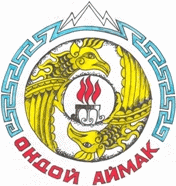 Россия ФедерациязыАлтай РеспубликаХабаровканынJурт  jеезезиJурт администрация